АДМИНИСТРАЦИИ НОГАЙСКОГО МУНИЦИПАЛЬНОГО РАЙОНАИнформация по образовательным учреждениям Ногайского муниципального района, показывающим низкие образовательные результаты             В целях повышения качества образования обучающихся общеобразовательных учреждений    Ногайского муниципального района,  Отделом образования Администрации  района утверждена дорожная  карта мероприятий по  повышению качества знаний обучающихся. п. 6. Сбор дополнительных сведений об 0У1. Кадровый  и качественный состав педагогических кадровУчебно-воспитательный процесс в ОУ  осуществляют 182 педагогических работника.Из них 13 являются руководителями, 49 педагогических работников имеют звания«Почетный работник общего образования РФ», 6 имеют звания «Заслуженный работник образования КЧР».2. По стажу работы:Преобладает количество педагогов, поработавших от 20 до 40 лет.3. По квалификационным категориям:1. Характеристика контингента обучающихся:  Контингент учеников, обучающихся по основным общеобразовательным программам, на конец отчетного периода составляет по школе 1814  обучающихся, из них:2. Наличие технических средствп.7. Проведение анализа внутренних и внешних причин низких результатов и определение целей, задачи и мероприятий развития ОУНет плохих учеников — есть обстоятельства, которые мешают им быть хорошими.    Слабоуспевающие ученики – это вечная проблема школы. Каждый учитель в процессе своей педагогической деятельности встречает немало обучающихся, которые испытывают трудности при усвоении учебного материала. Современные учёные отмечают, что проблема неуспеваемости является и педагогической, и медицинской, и психологической, и социальной. Момент зарождения неуспеваемости происходит, когда ребенок начинает отставать в процессе обучения. Очень важно своевременно выявить причины отставания на самых ранних этапах его проявления. Для того эффективной работы по устранению отставания учащихся необходимо выявить причины, мешающие полноценному усвоению знаний каждым учеником.       	Определены две группы причин неуспеваемости: внешние и внутренние.Существуют внешние причины неуспеваемости учеников.В первую очередь к ним относятся социальные причины. Психолог Валентина Самуиловна Цетлин пишет: «Целенаправленная работа школы по предупреждению неуспеваемости может дать надлежащие плоды, лишь при общем улучшении социальных условий». К социальным причинам неуспеваемости можно отнести школьную образовательную среду.Школьная образовательная среда может оказывать как положительное, так и отрицательное влияние на личность ребёнка, его поведение, успешность обучения. Быстрое развитие общества и его социальный прогресс, приводят к тому, что государство предъявляет всё более высокие требования к школьному образованию. Вследствие, этого возникает необходимость усложнения уровня и увеличение объёма учебных программ, включение в учебный план новых предметов. Для многих учащихся это становится перегрузкой и не соответствует их уровню развития.Основная причина школьной неуспеваемости – это несоответствие интеллектуальной сферы ребёнка и системы обучения в школе. С одной стороны, программы обучения всё усложняются и усложняются, не всегда ориентируясь на возможности детей, не принимая во внимание их возрастные особенности.      Причиной школьной неуспеваемости ребёнка часто бывает конфликтная ситуация между учителем и учеником. Чаще всего это происходит, когда педагоги не умеют учитывать индивидуальные особенности каждого ребёнка. Однако недостатки взаимодействия учителя с учеником – это причина, лежащая на поверхности. Она является чаще всего следствием более глубоких проблем.К внешним причинам  относим  несовершенство организации образовательного процесса.  Согласно кадровому составу в наших школах работают опытные педагоги, которые  владеют богатым арсеналом методов и приёмов, эффективно и интересно организуют процесс обучения. Есть и неопытные  учителя. Ошибка неопытных учителей состоит в том, что, даже владея сравнительно большим набором методов, они не умеют их применить, или применяют однообразно. Некачественная работа учителя-предметника снижает эффективность обучения, делает уроки скучными и неинтересными, - и как следствие у таких педагогов растет количество неуспевающих учащихся. Неопытный учитель часто практикует двойки за поведение. Такой подход представляется ему объективным. Но когда подобные двойки скапливаются, то они, как правило, формируют в личностном плане ученика новое качество - состояние неуверенности или безразличия к отметке. Но рано или поздно такие школьники, сдав долги, заработают итоговую тройку. Но четверку им получить уже просто невозможно, хотя многие из них этого заслуживают.Так мнимые строгость и объективность порождают неуспеваемость, равнодушие к учебе, нежелание трудиться и, как следствие, новые двойки. Понимая, какой вред и в обучении, и в воспитании приносят такие отметки, педагог должен находить иные способы оценки невыполненной учеником работы.К внешним причинам также можно отнести недостаточное использование  дидактических и воспитательных воздействий, методических пособий.Социальной причиной неуспеваемости является и семья, ведь семья оказывает значительное влияние на школьную успеваемость ребёнка. Какие бы проблемы не отмечались в развитии ребенка, они всегда связаны с семьей. Семья является ключевым фактором того или иного неблагополучия ребенка.Причиной неуспеваемости являются и  неблагоприятные условия жизни в семье, отсутствие, как контроля, так и помощи в учёбе со стороны взрослых, конфликты в семье, отсутствие режима.Если в семье процветает грубость в отношениях, алкоголизм, антиобщественное поведение родителей - это не может не отразиться на учебе ребенка. Дети, живущие в неблагополучных, неполных, а также в малоимущих семьях, имеют низкую успеваемость.На успеваемость ребенка влияют и такие факторы, как равнодушие родителей к детям и их образованию, ошибки в воспитании, неумелая помощь детям. Родители не вникают в процесс и содержание учебной деятельности детей, а отслеживают только отметки, таким образом,  они не только не содействуют воспитанию у детей адекватной самооценки, но и часто мешают этому.Среди недостатков семейного воспитания, отрицательно влияющих на успешность учения школьников, немаловажным является неправильное стимулирование учения детей.Одной из самых главных причин неуспеваемости на сегодняшний день становятся дефекты здоровья школьников.Еще одна внутренняя причина — это отсутствие мотивации учения. В этом случае у ребёнка неправильно сформировано отношение к учению, он не понимает его общественную значимость и не стремится быть успешным в учебной деятельности.Еще одна причина - слабое развитие волевой сферы у учащихся. На эту причину редко обращают внимание. Хотя об этом писал еще Ушинский: «Учение, основанное только на интересе, не дает возможности окрепнуть воле ученика, т.к. не все в учении интересно, и придется многое взять силой воли».Очень важно своевременно выявить причины неуспеваемости и устранить их. Для того, чтобы работа со слабоуспевающими детьми стала эффективной, надо, прежде всего, выявить конкретные психологические причины, мешающие полному усвоению знаний каждым учеником. Если в младших классах у ребенка не выработались навыки и желание учиться, то с каждым годом трудности в обучении будут расти, как снежный ком. Тогда родители обращают внимание на состояние ребенка и начинают в срочном порядке брать репетиторов. Но, как правило, бывает поздно, т.к. у ребенка уже сформировалось негативное отношение к процессу обучения, и у него скопились пробелы в знаниях по большинству дисциплин.Анализируя причины низкого качества знаний, следует обозначить следующие основные причины:Наличие детей с низкими интеллектуальными способностями.Снижение творческой активности учащихся;Низкая мотивация учащихся к обучению, нежелание учиться;Самоустранение родителей от воспитания своих детей, перекладывание все только на школу;Сравнительно низкий показатель качества обучения некоторых педагогов;Низкое качество знаний учащихся по отдельным предметам;Отсутствие индивидуальной работы учителя-предметника с учащимися;Отсутствие помощи  со стороны родителей, бесконтрольность (социально-неадаптированная семья).Недостаточная  – материально-техническая база.При подготовке учащихся выявлен ряд пробелов:      1.      Отсутствие системы стимулирования познавательной активности школьников со стороны педагогов;2.      Неправильность выбора методов работы педагогов в период подготовки к ВПР, к  мониторингам  итд;      3.     Недостаточный уровень работы по индивидуализации               и дифференциации обучения учащихся;4.      Нежелание некоторых детей получать знания;5.      Непонимание со стороны некоторых родителей;6.      Пропуски учащимися учебных занятий, как по уважительной, так и неуважительной причине;7.      Недостаточное использование для подготовки учащихся федерального банка тестовых заданий.Пути решения:      1. Индивидуальная работа педагога, осуществление дифференцированного подхода, коррекционно-развивающие занятия с психологом;      2. Создание для ребёнка ситуации успеха;       3. Привлечение родителей к воспитанию детей;       4. Определение детей в специальные образовательные учреждения.       5. Переориентация работы учителей на создание благоприятных           условий для развития  каждого ученика как индивидуальности           и  отработку единого подхода к повышению            познавательной активности учащихся и выработки            основных компетентностей;       6. Необходимость комплексного применения различных          средств обучения, в том числе и ИКТ и Интернет;       7. Обеспечение единства обучения, воспитания и развития.   п. 8. Разработка схем организации дополнительных занятий с учениками           с низким уровнем подготовкиПлан работы с учащимися низких и учебных возможностейЦель: создание условий и принятие комплексных мер, направленных на повышение качества знаний учащихся.Задачи:Выявить учащихся, имеющих низкую и высокую учебную мотивацию.Создать условия для успешного усвоения учащимися учебных программ.Реализовать личностно-ориентированный и дифференцированный подходы в урочной и во внеурочной деятельности.Формировать ответственное отношение учащихся к учебному труду.Основные разделы планирования:Организация работы с учащимися низких учебных возможностей;Организация работы с учащимися высоких учебных возможностейОрганизация работы со слабоуспевающими учащимися.Ожидаемые результаты:формирование системы работы с учащимися низких и высоких учебных возможностей;повышение качества образования и воспитания учащихся;обеспечение преемственности в работе начальной и средней школы;повышение квалификации педагогов.План по организации работы с учащимися низких учебных возможностейЦель: создание условий для обеспечения успешного усвоения базового уровня образования учащимися, имеющими низкие учебные возможности.Формы работы с учащимися низких учебных возможностей:индивидуализвция;обучение навыкам самообразования;поисковая деятельность;диалоговая форма обучения;эвристическая беседа;игровые формы;дополнительные задания;конспекты, памятки, карточки.В работе со слабоуспевающими учащимися учитель должен опираться на правила, разработанные психологами:1.Не ставить слабого в ситуацию неожиданного вопроса и не требовать быстрого ответа на него, давать ученику достаточно времени на обдумывание и подготовку.2.Желательно, чтобы ответ был не в устной, а в письменной форме.3.Нельзя давать для усвоения в ограниченный промежуток времени большой, разнообразный, сложный материал, нужно постараться разбить его на отдельные информационные куски и давать их постепенно, по мере усвоения.4.Не следует заставлять таких учеников отвечать на вопросы по-новому, только что усвоенному материалу, лучше отложить опрос на следующий урок, дав возможность ученикам позаниматься дома.5.Путём правильной тактики опросов и поощрений (не только оценкой, но и замечаниями типа «отлично», «молодец», «умница» и т. д.) нужно формировать у таких учеников уверенность в своих силах, в своих знаниях, в возможности учиться. Эта уверенность поможет ученику в экстремальных стрессовых ситуациях сдачи экзаменов, написания контрольных работ и т. д.6.Следует осторожнее оценивать неудачи ученика, ведь он сам очень болезненно к ним относится.7.Во время подготовки учеником ответа нужно дать ему время для проверки и исправления написанного.8.Следует в минимальной степени отвлекать ученика, стараться не переключать его внимание, создавать спокойную, не нервозную обстановку.Организация дополнительных занятийп. 9. Подготовка более активных форм работы с родителями и учениками для повышения результатов обученияСовместная работа с родителями, помогающая повысить качество образования.«В семье закладываются корни, из которых вырастают потом и ветви, и цветы, и плоды. На моральном здоровье семьи строится педагогическая мудрость школы».
В.Сухомлинский «Только вместе с родителями, общими усилиями, учителя могут дать детям большое человеческое счастье» .                   В.Сухомлинский.                 Участие родителей в учебной деятельности школы существенно усиливает учебную мотивацию детей. Все мы прекрасно понимаем, что именно только в тесном сотрудничестве семьи и школы создается тот важнейший комплекс факторов и условий образовательной и воспитывающей среды, который и определяет эффективность всего образовательного процесса. Ведь не секрет, что если школа и родители являются союзниками, то она станет сильнее во всех отношениях и добьется более ощутимых результатов в учебно-воспитательном процессе.И все же, как семья может влиять на качество образование? Прежде всего, это возможности родителей создать в семье благоприятные условия для развития ребенка. То, что ребенок в детские годы приобретает в семье, он сохраняет в течение всей жизни. Условием правильного воспитания, счастливого детства, источником благополучия ребенка в семье является любовь к нему родителей. Однако родительская любовь может быть разной - от неразрывно связанной с чувством родительского долга, ответственности за формирование детской личности, до, слепой, неразумной.   Одним из условий воспитания детей в семье является авторитет родителей. Любовь к родителям и уважение к ним, признание их авторитета далеко не всегда совпадают. Справедливость, искренность, честность в отношениях с собственными детьми и окружающими людьми - вот основа родительского авторитета.Родитель – это тоже в своем роде «профессия» педагогическая. На основании ФЗ-273 «Об образовании в Российской Федерации», Типового положения об общеобразовательном учреждении, Конвенции прав ребенка, Конституции РФ родители, как законные представители своего ребенка являются участниками образовательного процесса. Родители – это первые педагоги для своих детей. Также не забываем, что в ФЗ «Об образовании в РФ» четко сказано, что к участникам образовательного процесса относятся педагогические работники, воспитанники, родители (законные представители). И все участники образовательного процесса пользуются равными правами в пределах действующего законодательства.         Планируемые формы вовлечения родителей в учебно-воспитательный процесс:Активные формы работы с родителями:- работа с родительским комитетом- родительские собрания- индивидуальная работа с родителями.Деятельность школьного и классного родительского комитета - это активное участие родителей в школьной жизни ребенка. В родительский комитет входят самые инициативные интересующиеся и опытные родители. Родительский комитет осуществляет свою деятельность на основе Положения о родительском комитете школы, Устава учебного заведения. В поле зрения родительского комитета входят вопросы организации родительских собраний, установления контактов с родителями или людьми, их заменяющими, организации в классе мероприятий учебного и внеучебного плана. Родителей можно привлекать к проведению разовых классных часов. Эти классные часы могут быть связаны с профессиями самих родителей, миром их интересов и увлечений, предприятиями, на которых они трудятся.Не менее интересными могут быть информационные часы, которые при желании могут проводить родители — профессиональные газетчики, журналисты и представители других профессий.Родители успешно могут участвовать в работе жюри внеклассных мероприятий в классе, быть участниками КВНов и спортландий, музыкальных конкурсов и дней творчества. Неоценимую помощь может оказать коллектив родителей в организации родительского патрулирования. Родительский патруль участвует в проведении в школе дискотек и праздничных вечеров. Участники родительского патруля наблюдают во время дежурства за поведением учащихся класса и делятся впечатлениями на родительском собрании и на собрании ребят класса. Иногда мнение, высказанное родителями класса, которые общаются с ребятами не каждый день, является более действенным, чем мнение классного руководителя.Классный руководитель, привлекая родителей к участию в воспитательной работе в классе, должен обратить самое серьезное внимание на поощрение самых активных родителей в жизни класса. Эта традиция должна сохраняться в течение всего времени обучения учащихся класса. Формы поощрения родителей могут быть самыми разнообразными — грамоты, благодарственные письма, медали и шутливые ордена, изготовление сувениров самими учащимися, изготовление дипломов и множество различных необычных форм поощрения родителей за активное участие в жизни классного коллектива.Проведение родительских собранийРодительское собрание – одна из ведущих групповых форм работы с родителями. По содержанию родительские собрания могут быть текущими, тематическими, итоговыми.Текущие родительские собрания – это собрания с традиционной повесткой дня: результаты успеваемости в четверти, результаты проводимых мероприятий и праздников.Тематические родительские собрания – это собрания, посвященные актуальной теме, в обсуждении которой заинтересовано абсолютное большинство родителей класса. Тематические родительские собрания, как правило, носят просвещенческий характер и направены на расширение знаний родителей в области воспитания детей.Итоговые родительские собрания – это собрания, в задачу которых входит подведение результатов развития детского коллектива за определенное время. В ходе такого собрания родители имеют возможность оценить достижения учащихся класса, собственного ребенка, сравнить прошлые результаты с теми, которые уже есть. Собрание, проводимое в начале года, можно назвать первичным, т.к. на первой встрече с родителями учитель сообщает цели и задачи обучения, поставленные на этот учебный год; проясняет степень готовности учащихся к началу учебного года. Также именно на этом собрание проходят выборы в члены родительского комитета, определение его плана работы на год. Каким бы по своей цели не было собрание, в любом случае оно должно быть тщательно продумано и спланировано. В ход проведения тематического собрания возможно включение деловых и ролевых игр, направленных на рассмотрение и нахождение выхода какой-либо конфликтной ситуации в отношениях с ребенком. На такие собрания можно пригласить школьного психолога, медицинского работника, и др. Важно лишь помнить, что родительское собрание будет эффективным тогда, когда в нем есть потребность со стороны взрослых, а педагог, который его готовит, авторитетен в глазах родителей.Индивидуальная работа с родителями:Индивидуальная работа с родителями может проходить в форме беседы, консультации или посещения семьи ребенка на дому. Поводом может стать:- результат наблюдений педагога за ребенком,- проблемы в общении ребенка с классом и педагогами, - инициатива самого ребенка, связанная с семейной ситуацией,- инициатива родителей, желающих разрешить вопросы, возникающие в процессе воспитания ребенка; и др. Индивидуальные консультации помогают установить более тесные связи с родителями, анализировать причины положительных и отрицательных проявлений школьников, поддерживать единые требования к нему в школе и дома, подбирать эффективные меря воздействия на ребенка.Если в этом есть необходимость, в ходе консультации родители получают возможность встретиться со специалистами и организовать дополнительное консультирование ребенка.Каждая консультация или беседа должна классным руководителем тщательно анализироваться. Результаты посещения на дому, консультации фиксируются в дневнике классного руководителя, они являются руководством к действию для последующих встреч с семьей. Предполагаемые формы  активного взаимодействия родителей с классом:Родительский вечерЛекторийДень открытых дверейПрезентация опыта воспитанияПраздник в классеМузыкально-игровой часПсихолого-педагогическая диагностикаЧас общения с интересным человекомТематический тренингРодительская конференцияКруглый стол с педагогамиВечер вопросов и ответовЭкскурсии и походыОбщешкольные акцииДень здоровья Рефлексия. Подведение итогов совместной работы учителя и родительского коллектива.Заключительным этапом совместной работы родителей, детей и учителя должно  стать подведение итогов работы. Анализ деятельности позволит оценить значимость мероприятий, осознать ошибки, проанализировать пути дальнейшего продвижения в сфере воспитания детей. Оценке результативности будет подвержено как отдельное мероприятие, так и работа в целом за четверть и год. Важно совместно с родительским комитетом отметить ребят, которые проявят себя в учебе, спорте, коллективных трудовых делах, и родителей, которые окажут практическую помощь классу. Такое внимание воспринимается родителями и детьми как высокая дорогая награда за труд, сотрудничество, творчество. Работа с родителями – неотъемлемая часть системы работы классного руководителя. Эта работа приносит успех, если она, будучи систематической и научно обоснованной, органично включается в общую педагогическую деятельность классного руководителя.Планируемые формы  работы классного руководителя с родителями:изучение семьи, ее уклада, микроклимата, характера воспитательной деятельности;установление и поддержание единых требований школы и семьи в воспитании        детей;последовательное психолого-педагогическое просвещение родителей;систематическое взаимное информирование о ходе развития школьника;принятие решений, способствующих успешному обучению и воспитанию детей;оказание практической педагогической помощи родителям в случае необходимости;содействие в установлении связи семьи с общественностью в целях улучшения воспитания детей;привлечение родителей к внеклассной учебно-воспитательной работе с учащимися в школе и вне ее.Работа с родителями требует от классного руководителя умения устанавливать доверительные и деловые отношения с ними, педагогического такта, выдержки, последовательного и неотступного внимания. У школы и семьи единая цель – развитие и воспитание детей. У них общие подходы к воспитанию, во многом общие методы и средства педагогического воздействия, общие представления о результатах воспитания.Активные формы работы с учащимисяС проблемой вовлеченности учеников сталкиваются все учителя. Дети могут отвлекаться, разговаривать, заниматься посторонними делами. Такому поведению есть множество причин: неблагоприятная обстановка в семье, гиперактивность ребенка, отсутствие желания учиться, незаинтересованность в предмете.Если с психологическими причинами поможет справиться школьный психолог, то сделать урок более интересными и увлекательным — задача учителя.Рекомендации по использованию следующих форм:1. Использование разнообразных современных нестандартных методик преподавания: если каждый урок  большую часть времени учитель объясняет новый материал и дает одинаковые задания, ученики быстро теряют интерес и начинают отвлекаться. Задача учителя — использовать максимальное количество инструментов. На заседаниях РМО учителей предметников будет обсуждаться вопрос об использовании нестандартных методик. 2. Создание  дружественной и доверительной атмосферы на уроке: положительные отношения между учителем и учениками влияют на многие показатели: обеспечивают чувство безопасности, развивают навыки общения со сверстниками, поднимают самооценку и улучшают академические успехи. Лучший учитель для школьников — это тот, кому они могут довериться, обратиться с любым вопросом, не касающимся темы урока. Создание дружественной атмосферы на уроке не требует больших усилий. Такую атмосферу может создать лишь неравнодушный учитель, любящий детей и свою профессию.3. Использование современных технологий: правильно подобранные цифровые инструменты подсказывают разные методики, экономят время, мотивируют детей и позволяют отслеживать результаты. Время урока ограничено, поэтому выполнений заданий на время неизбежно создает стрессовую ситуацию для ученика: кто-то справляется за отведенное время, но многие ученики не успевают. Обратный отсчет нервирует и не дает сосредоточиться. Технологии помогают выстроить индивидуальное обучение. Каждый ребенок не ограничен по времени и может работать в своем темпе. С технологиями учитель экономит время на подготовку к урокам и проверку заданий. Например, в Яндекс.Учебнике можно собрать урок из пятнадцати заданий за 15 минут. Сэкономленное время можно потратить на  изучение дополнительных материалов и общение с коллегами.4. Проектная деятельность. Проектная деятельность - это способ максимально вовлечь в работу весь класс. Во время работы над проектом дети учатся выявлять проблемы и ставить цели, искать информацию и планировать свои действия, анализировать и делать выводы. Проектная деятельность - это возможность развить навыки командной работы. Нужно просто поделить учеников на группы, например, с учетом их интересов, увлечений или навыков. Задача учителя - дать общее направление работы, помочь с определением целей, высказывать предположения и просто наблюдать. 5. Свобода  выбора.Еще один способ повысить вовлеченность учеников — дать им немного свободы и самостоятельности. В школе свобода выбора учеников ограничена: расписание составляют не они, приходится носить школьную форму. Небольшой элемент самостоятельности можно добавить в каждый урок. Позволяйте ученикам иногда выбирать место, где они хотят сидеть или напарников для групповой работы.  Предложите самостоятельно выбрать стихотворение для чтения вслух или страницу в задачнике, с которой класс будет решать примеры. Необходимо показать ученикам, что самостоятельность предполагает ответственность. Когда ребенок делает выбор, он отвечает за последствия этого выбора.6.   Использование игровой деятельности.Обучение — самая важная функция любой игры, ведь с самого рождения дети привыкают учиться через игры. Игровые элементы в уроке снимут напряжение и помогут закрепить новый материал. Например, чтобы запомнить новые слова на английском языке, можно поиграть в «Крокодила». Исторические даты легче учить, разгадывая шарады. Игра на уроке — это еще и дружеское соревнование. Ученики стремятся обогнать друг друга, быть лучше, поэтому полностью вовлекаются в процесс.п. 10. Мониторинг профессиональных проблем и дефицитов педагогов ОУАнализ сравнительных данных за последние три года позволяет сделать вывод, что наблюдается повышение количества педагогических работников с высшей квалификационной категорией, а снижается количество работников с первой категорией.              Вывод: основную часть педагогического коллектива составляют опытные учителя с большим стажем работы, обладающие высоким профессиональным мастерством, имеющие высшую и первую квалификационные категории. Средний возраст учителей школ – 48-50 лет.Ежегодно на курсах повышения квалификации обучение проходит до 30% представителей педагогического коллектива.  Приоритетными направлениями образовательной программы школ района являются: в отношении учащихся – подготовка выпускников к жизни в семье и обществе, введение профильного обучения, поддержка мотивации учения  учащихся; в отношении педагогического коллектива – повышение квалификации педагогов, модернизация методической работы, внедрение в учебно-воспитательный процесс современных образовательных технологий; диагностирование состояния учебно-воспитательного процесса, выявление отклонений от запрограммированного результата (стандарта образования) в работе коллектива и отдельных его членов, создание обстановки заинтересованности, доверия и совместного творчества: учитель - ученик, руководитель - учитель;формирование  учащимися ответственного отношения к овладению знаниями, умениями, навыками; в отношении социального окружения - формирование правовой культуры населения, выполнение  программы    по здоровьесохраняющей политике.     Традиционно школа обучает учащихся на трех уровнях образования – начальная, средняя и старшая. В каждой из них образовательный процесс имеет свои особенности, перед каждой стоят определенные задачи, но все они направлены на достижение общих целей:       1) Обеспечить получение всеми детьми качественного общего образования;       2) Предоставить всем детям возможность в получении дополнительных знаний по предметам           в  соответствии с собственными интересами и потребностями.Краткая характеристика затруднений и профессиональных потребностей педагогов  Для диагностики затруднений учителей   применяются  следующие методики:1. Диагностика   соответствия   уровня   профессиональной компетентности   педагога   требованиям  профессионального стандарта. 2. Анализ уроков и воспитательных мероприятий.3. Анализ рабочих материалов учителя.4. Анализ результатов учебной деятельности обучающихся.       В ходе диагностики учителей по содержательным аспектам профессиональные затруднения  проявились по следующим параметрам: общепедагогические, методические, психолого-педагогические затруднения, коммуникативная область.       Результаты  комплексной  диагностики   показали,  что в той или иной мере учитель испытывает следующие затруднения:  1. Общепедагогические профессиональные затруднения:Трудовая общепедагогическая  функция: обучающая деятельность. Формирование  универсальных учебных действий;Трудовая общепедагогическая функция: воспитательная деятельность.Реализация современных, в том числе интерактивных, форм и методов воспитательной работы, используя их как на занятии, так и во внеурочной  деятельности. Трудовая общепедагогическая функция: развивающая деятельность. Освоение и применение психолого-педагогических технологий (в том числе инклюзивных), необходимых для адресной работы с различными контингентами учащихся: одаренные дети, социально уязвимые дети, дети, попавшие в трудные жизненные ситуации, дети-мигранты, дети-сироты, дети с особыми образовательными потребностями, с ограниченными возможностями здоровья, дети с девиациями поведения, дети с зависимостью.    2. Методические профессиональные затруднения:Трудности в выборе современной технологии образования среди многочисленных вариантов;Трудности в организации внеурочной деятельности с учетом возможностей образовательной организации.    3. Психолого-педагогические профессиональные затруднения:Трудности в ориентации на психологические особенности школьников и необходимости их учета при отборе содержания, форм и методов обучения;Трудности в формировании системы регуляции школьниками своего поведения и деятельности;Проблемы при работе с родителями неблагополучных семей.4. Коммуникативная область:Трудности в овладении навыками организации системы групповой и индивидуальной работы с учащимися;Проблемы при организации групповой, самостоятельной работы учащихся.          Таким образом, учителя нуждаются в:освоении современных педагогических технологий обучения, обеспечивающих реализацию системно-деятельностного, личностно-ориентированного, компетентностного подходов;изучении инновационных содержательных аспектов профессиональной деятельности учителя;освоении современных приемов и методов работы с различными контингентами учащихся;повышении психолого-педагогической и коммуникативной компетентности.Методические рекомендации по улучшению учебных достижений обучающихсяУчителям предстоит совершенствовать:Навыки организации групповой и индивидуальной работы с учащимися;Навыки организации исследовательской и самостоятельной работы учащихся;Навыки применения методических приемов, способствующих организации общения между субъектами образовательной деятельности;Навыки проектирования уроков в соответствии с принципами системно-деятельностного подхода;Навыки составления авторских программ, систематизации накопленного опыта работы по различным проблемам, а также его презентации.                   Для достижения поставленной цели необходимо решить ряд задач: Выявить профессиональные затруднения и сформировать образовательные запросы педагогов в соответствии с профессиональным стандартом «Педагог». Организовать эффективную, диагностическую и коррекционную работу каждого педагога с    выявленными профессиональными затруднениями.Обеспечить активное участие каждого педагога в  системе непрерывного повышения квалификации.Сроки и этапы реализации программыРеализация  Программы запланирована в период с  2020 по 2021 гг.Планируемые результаты        Итогом реализации персонифицированной программы повышения квалификации должны стать следующие результаты:1. Педагог владеет общепедагогическими умениями:Организовывает и поддерживает разнообразные виды деятельности учащихся на уроке и во внеурочное время, ориентируясь на их личность, использует в своей профессиональной деятельности технологии деятельностного обучения, использует различные учебные ситуации как способ формирования УУД;Владеет ИКТ – технологиями;Руководит  исследовательской деятельностью обучающихся и их самостоятельной работой;2. Педагог имеет прочные научно-теоретические знания:Ориентируется в многообразии методов научного познания;Понимает сущность методов, используемых в науке;Использует методы науки в процессе преподавания предмета;Владеет знаниями о современных достижениях науки и практики: оперирует понятиями «универсальные учебные действия (УУД)», «педагогические технологии», знает способы формирования  и диагностики УУД.3. Педагог в своей деятельности опирается на знания из психолого-педагогической области:Ориентируется в психологических особенностях школьников и учитывает их при отборе содержания, форм и методов обучения и воспитания учащихся;Понимает закономерности процесса познания;Учитывает психологические основы обучения, воспитания и развития личности школьников различных возрастных групп.4. У педагога сформирована коммуникативная компетентность:Владеет навыками организации системы групповой и индивидуальной работы с учащимися;Владеет методическими приемами, психолого-педагогическими умениями и навыками, способствующими организации общения между субъектами образовательной деятельности, результативного образовательного процесса в малых учебных группах;Умеет проводить консультирование учащихся и родителей, а также педагогов по проблемам воспитания и обучения, особенностям психического развития, жизненного и профессионального самоопределения подростков;Умеет презентовать свой профессиональный опыт на разном уровне (коллектив, муниципальные методические объединения, виртуальные педагогические сообщества) и в разной форме (методическая разработка, мастер-класс, тематическое выступление);Принимает активное участие в профессиональных дискуссиях и обсуждениях (научно-практических конференциях, методических объединениях, педагогических советах), логически аргументируя свою точку зрения; создавать научные, научно-методические тексты по заданной логической структуре.Педагог готов участвовать в инновационной деятельности, стремится к профессиональному саморазвитию и самосовершенствованию, обладает организаторскими способностями (умеет эффективно организовывать собственную деятельность и образовательный процесс с учетом поставленных целей и задач).Методическое сопровождение при непрерывном внутрикорпоративном повышении квалификации педагогов школы.      Важным звеном системы повышения квалификации в процессе непрерывного образования является методическая работа, ориентированная на поддержку профессионального развития педагогов. Методическая тема  школ нашего района  на 2020-2021 годы: «Формирование профессиональной компетентности педагога в условиях введения   Профстандарта педагога».       Цель методической работы: всестороннее повышение компетентности и профессионального мастерства каждого педагогического работника, развитие творческого потенциала педагогического коллектива в целом в условиях введения проф. стандарта. Ведущие аспекты  методической работы:Аналитическая деятельность,  предусматривающая комплексную диагностику профессиональных затруднений и проблем педагогических работников и выбор оптимальных способов организации работы по их разрешению.Информационная деятельность, представляющая педагогам необходимую информацию по основным направлениям и тенденциям развития педагогического и предметного профессионального образования, по новым Концепциям и программам, нормативно-правовым документам, инновациям и технологиям и др.Обучающая деятельность,  ориентированная на расширение и углубление профессиональных знаний, умений и компетенций педагога, которые необходимы ему для совершенствования своей профессионально-педагогической деятельности. Обучение педагогических работников  предусматривает их обучение в двух направлениях: обучение на рабочем месте, т.е. внутри образовательной организации, и обучение внешнее, т.е. в образовательных организациях, например, высшего или дополнительного профессионального образования. Первое направление в большей степени ориентировано на обучение, ориентированное на решение практических проблем педагога. Второе направление – это обязательные курсы повышения квалификации (или профессиональной переподготовки) в образовательных организациях дополнительного профессионального образования.Консультационная деятельность,  предполагающая оказание помощи педагогу по поводу его конкретной профессиональной проблемы через указание на возможные пути и способы ее решения или актуализацию дополнительных профессиональных способностей педагога. Психотерапевтическая деятельность, обеспечивающая содействие педагогу в преодолении различного рода психологических барьеров и затруднений, препятствующих успешному осуществлению План методической работы по преодолению дефицитов педагогов на  2020-2021 гг.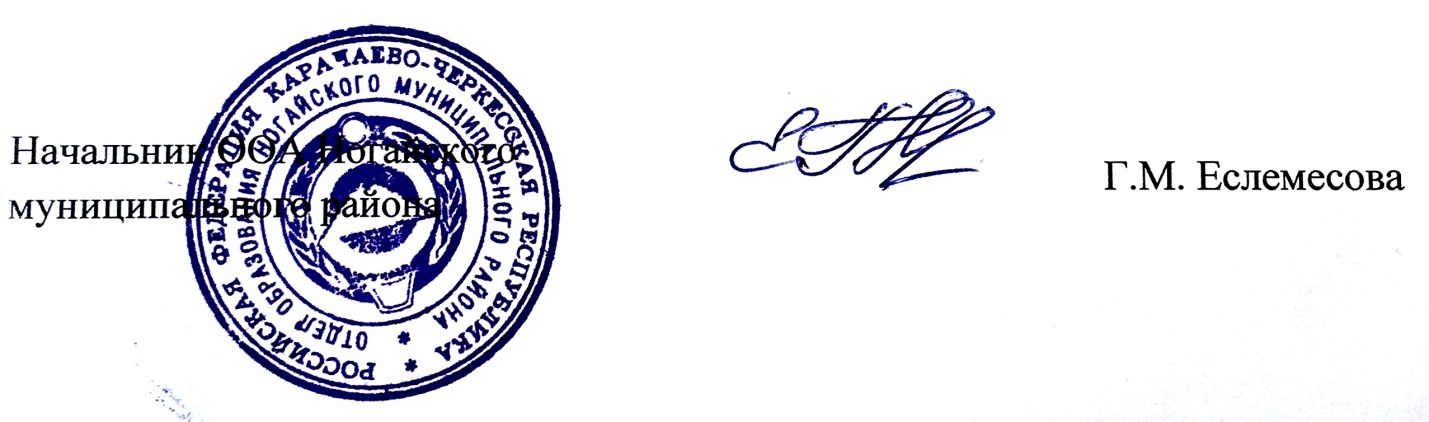 Кол-во педагогов, проработавших:Кол-во педагогов, проработавших:более 50 лет641-50 лет2130-40 лет3921-30 лет5910-20 лет38от 1 до 10 лет22С высшей категориейC I категориейБез категорииез катег.///////936926№п/пКатегории Кол-во1.Всего обучающихся 18142.Кол-во детей состоящих на учете в ПДН03.Кол-во детей состоящих на учете в КДН и ЗП04.Кол-во детей состоящих на внутришкольном  учете 115.Кол-во многодетных семей6126.Кол-во неблагополучных семей137.Кол-во малообеспеченных и малоимущих семей2098.Кол-во детей из опекаемых и приемных семей18/49.Дети инвалиды5010.Кол-во детей, воспитывающиеся не родителями (без оформления опеки)511.Кол-во детей, воспитывающиеся одним родителем14112.Кол-во детей, для которых русский язык не является языком внутрисемейного общения66013.Кол-во семей, где не работают оба родителя28714.Кол-во семей, где не работают один единственный родитель61915.Кол-во семей, где родители (один родитель) являются инвалидами6116.Кол-во семей, где оба родителя имеют высшее образование32317.Кол-во семей, где один из родителей имеют высшее образование50618.Кол-во обучающихся,  не допущенных к Государственной итоговой аттестации 9-й кл.- 11 кл.-19.Кол-во обучающихся, не переведенных в следующий класс3№ п/пНаличие технических средствКол-во1.Компьютеры (в том числе персональные)1532.Периферийные технические устройства. Мультимедиапроектор.343.многофункциональное устройство (МФУ)164.сканер65. принтер106.Интерактивная  доска107.Локальная сеть58.Учебный  кабинет, оснащенный компьютерами54№ п/пСодержание работыСроки1Определение групп учащихся с низкими учебными возможностямиСентябрь2Проведение входной контрольной работы по предметам  с целью выявления уровня обученности.Сентябрь3Проведение дополнительных занятий с учащимися низких учебных возможностейВ течение года4Организация досуга учащихся в каникулы в рамках системы дополнительного образованияНоябрь, март5Контроль за посещаемостью учащихся дополнительных занятийВ течение года6Индивидуальные беседы по выявлению затруднений с учащимися низких учебных возможностей, классными руководителями, школьными специалистами и родителямиПо мере необходимости7Обеспечение дифференцированного подходаВ течение года8Посещение уроков с целью изучения работы учителя с обучающимися низких учебных возможностейВ течение года9Постоянный контроль за отработкой материалаВ течение года10Анализ работы с учащимися низких учебных возможностей, перспективы работы Май№ п/пПредмет,  по которому проводятся дополнительные занятияФормы занятийПериодичностьКол-во участников1.Русский языкФакультивный курс, элективный курс, внеурочная деятельность1 раз в неделю2042.ЛитератураФакультивный курс, элективный курс, внеурочная деятельность1 раз в неделю223.МатематикаФакультивный курс, элективный курс, внеурочная деятельность1 раз в неделю2664.ОбществознаниеФакультивный курс, элективный курс, внеурочная деятельность1 раз в неделю505.ИсторияФакультивный курс, элективный курс, внеурочная деятельность1 раз в неделю316.ХимияФакультивный курс, элективный курс, внеурочная деятельность1 раз в неделю467.БиологияФакультивный курс, элективный курс, внеурочная деятельность1 раз в неделю648.Литературное чтнениеФакультивный курс, элективный курс, внеурочная деятельность1 раз в неделю589.Окружающий мирФакультивный курс, элективный курс, внеурочная деятельность1 раз в неделю68I этап (подготовительный) Сентябрь  2020 – август 2021 г. Работа по подготовке кадровых, нормативно-правовых ресурсов для реализации преобразований (внесение изменений в действующие уставные документы, разработка новых локальных актов, Положений). Анализ, корректировка цели, конкретизация задач и содержания работы на этапе.  II этап (реализации) Сентябрь 2020 – декабрь 2021 г. Реализация организационных механизмов внедрения отработанных этапов программы, мониторинг программы и ее корректировка. Анализ, корректировка целей, задач и конкретизация действий на этапе. III этап (обобщающий) Сентябрь 2021 - декабрь 2021 г. Анализ результатов программы, оценка её эффективности. -Оглашение результатов через школьный сайт, на педагогическом совете. -Выявление новых проблем для совершенствования процесса на последующий период. Трудовые функции Компетенции (трудовые действия), овладение которыми актуально для педагогов школы Планируемый результат развития компетенции «Обучение» Формирование   УУД- Повышение результативности по предмету,  во внеурочной деятельности (на 1-2%)- Сформированность предметных, метапредметных УУД(Промежуточные и итоговые работы: положительная динамика)«Воспитательная деятельность» Реализация современных, в том числе интерактивных, форм и методов воспитательной работы, используя их как на занятии, так и во внеурочной  деятельности. - Повышение результативности по предмету, во внеурочной деятельности (на 1-2%)- Сформированность личностных УУД. «Развивающая деятельность» Освоение и применение психолого-педагогических технологий (в том числе инклюзивных), необходимых для адресной работы с различными контингентами учащихся: одаренные дети, социально уязвимые дети, дети, попавшие в трудные жизненные ситуации, дети-мигранты, дети-сироты, дети с особыми образовательными потребностями, с ограниченными возможностями здоровья, дети с девиациями поведения, дети с зависимостью. - Повышение результативности по предмету, во внеурочной деятельности (на 1-2%)- Сформированность УУД у всех категорий учащихся. (Промежуточные и итоговые работы: положительная динамика)№ п/пДеятельностьМероприятияСроки Ответственные1.Информационная Совещание с педагогическим коллективом по вопросам:- основные направления и тенденции развития педагогического и предметного профессионального образования, - инновации и технологии и требования профессиональной образовательной среды школы,  - меняющиеся трудовые функции, - требования профессионального стандарта.Сентябрь2020Зам.директоров  по УВР1.Информационная Информирование о возможных способах повышения квалификации, об образовательных организациях дополнительного профессионального образования, осуществляющие обучение по программам  повышения квалификации Сентябрь2020Зам.директоровпо УВР, НМР2.Аналитическая Диагностика (анкетирование) педагоговОктябрь 2020Администра-ция  школы2.Аналитическая Посещение уроков вновь прибывших учителей в течение годаЗам.директоровпо УВР, НМР2.Аналитическая Заседание предметных метод. объединений по выявлению профессиональных затруднений и проблем.По плануРуководители метод. объединений2.Аналитическая Педагогический  совет по вопросам выявленных профессиональных затруднений и проблем педагогов:- выбор оптимальных способов организации работы по их разрешению;- расширение и углубление профессиональных знаний, умений и компетенций педагогов.По плануАдминистрация3.ОбучающаяПроектирование индивидуального плана повышения профессиональной квалификацииСентябрь2020Зам.директоров по УВР3.ОбучающаяНазначение наставников молодым специалистамв течение всего периодаЗам.директоровпо УВР3.ОбучающаяОрганизация работы творческих групп педагогов по направлениям инновационной деятельностив течение всего периодаЗам.директоров  по УВР3.ОбучающаяОрганизация работы семинаров по совершенствованию навыков владения ИК-технологийв течение всего периодаЗам.директоров  по УВР3.ОбучающаяПроведение школьного и муниципального   конкурса «Копилка методических идей»2020, 2021Зам.директоров  по УВР3.ОбучающаяСоставление  перспективного плана курсовой подготовки на 2020-2021гг. (списочный состав, направления, сроки)май 2019Администрация 4.Консультацион-ная Проектирование индивидуального плана повышения профессиональной квалификации.Оказание помощи педагогам по поводу  конкретной профессиональной проблемы через указание на возможные пути и способы ее решения или актуализацию дополнительных профессиональных способностей педагогамай,в течение всего периодаРуководителиметод. объединений,  администрация 5.Психотерапевти-ческаяСодействие педагогам в преодолении различного рода психологических барьеров и затруднений, препятствующих успешному осуществлению профессионально-педагогической деятельности.в течение всего периодаПсихологи